Итоговый экспертный лист отборочного этапа  городского конкурса «Звездам навстречу».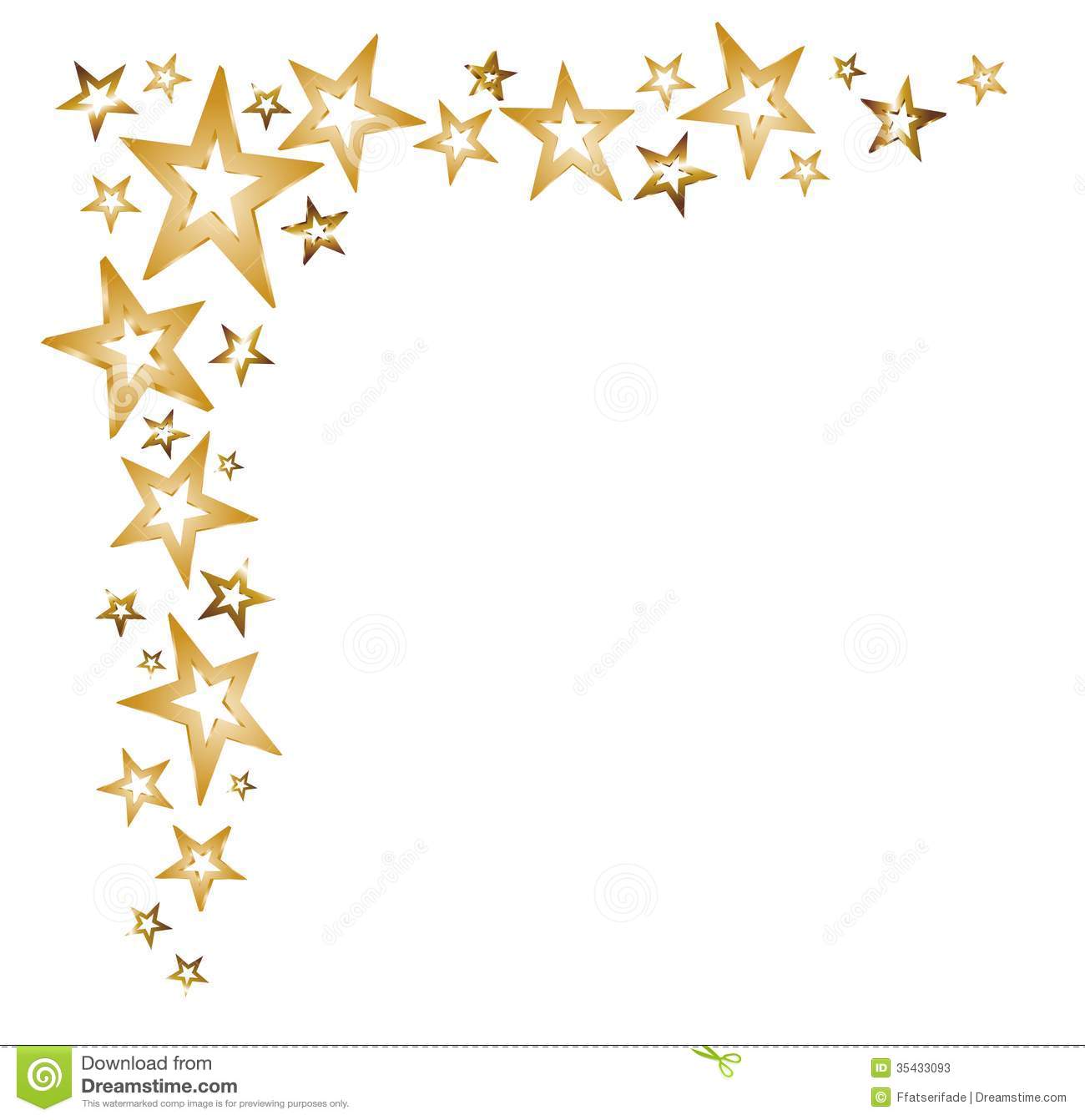 В отборочном этапе участвовало 24 команды МДОО города Екатеринбурга, 10 команд прошли в очный этап. В связи с дополнительными  санитарно-противоэпидемическими(профилактическими) мерами СРОКИ ОЧНОГО ЭТАПА  ПРОВЕДЕНИЯ БУДУТ ОБЪЯВЛЕНЫ ДОПОЛНИТЕЛЬНО.№ ДООРайон Эксперт 1Эксперт 2Эксперт 3Эксперт 4Эксперт5ИтогСТАТУС475Орджоникидзевский 3747414948222Участник Очного этапа496Ленинский 4042344747210Участник Очного этапа588Кировский2546464348208Участник Очного этапа31Ленинский2944344545197Участник Очного этапа445Октябрьский2047414244194Участник Очного этапа26Ленинский2837374339184Участник Очного этапа39Ленинский2540354042182Участник Очного этапа109Кировский2538373943182Участник Очного этапа192Октябрьский3439363039178Участник Очного этапа126Ленинский2437313946177Участник Очного этапа384Орджоникидзевский3142283936176407Кировский243929364217014Ленинский273433353816734Кировский2137333538164516Орджоникидзевский243629333916123Ленинский2836283035157512Чкаловский28312833371579Верх-Исетский 213134313815541Кировский253432293115110Орджоникидзевский1733282336137341Чкаловский2230242234132115Верх-Исетский1529202243129432Орджоникидзевский313029263911653Ленинский3046424344205Вне конкурса